STAFF LIST 2023-2024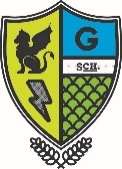 Principal – Mrs. Bernarda KwawAssistant Principal – Mrs. Victoria JenningsUpdated 09/05/2023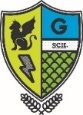 STAFF LIST 2023-2024 (continued)*Denotes members of the Instructional Leadership Team (ILT) Updated 09/05/2023GRADE LEVEL INSTRUCTIONAL STAFFGRADE LEVEL INSTRUCTIONAL STAFFGRADE LEVEL INSTRUCTIONAL STAFFGRADE LEVEL INSTRUCTIONAL STAFFGRADE LEVEL INSTRUCTIONAL STAFFGRADE LEVEL INSTRUCTIONAL STAFFGradeSection#Room #Ext.TeacherAssistantPre-K92-0112844712      A. CanullN. PeaksPre-K92-0212744711M. ConferK. Joyner-BriscoeK91-0111744708L. Nemeth*L. PeaksK91-0211844709K. WilliamsA. BarnesK91-0311644707K. GlowackyMs. Pearl1st01-0121144694M. MarrowT. Brown*1st01-0221244677M. NemethC. Diggs*1st01-0321344702R. DansoJ. Williams2nd 02-0120944695M. HayJ. James (p.m.)2nd 02-0221044716U. O’Donnell-KingM. Murphy3rd 03-0122044700W. LarriveyN/A3rd 03-0222144692K. PolletJ. James (a.m.)3rd 03-0322544697                  S. Kelley*N/A4th04-0131244685D. LivneD. Gilmore4th04-0231144686L. Fitten*N/A4th 04-0331544688M. JordonS. Wilhite5th05-0130444682A. NorrisN/A5th05-0230544683K. NebbiaN/ASpec. Ed.888 04-0522244691D. Gabutan S. GilmoreSpec. Ed.889 01-0322244691Y. AlcuizarS. GilmoreAcademic Coach, PK-2Academic Coach, PK-220744698N. Jobe*N. Jobe*Academic Coach 3-5 / Educational AssociateAcademic Coach 3-5 / Educational Associate30344720R. Wheeler*R. Wheeler*RESOURCE INSTRUCTIONAL STAFFRESOURCE INSTRUCTIONAL STAFFRESOURCE INSTRUCTIONAL STAFFRESOURCE INSTRUCTIONAL STAFFRESOURCE INSTRUCTIONAL STAFFRESOURCE INSTRUCTIONAL STAFFClassRoom #Ext.TeacherTeacherArt EducationArt Education20144696M. SferlazzaM. SferlazzaComputer ScienceComputer Science20344699V. TracyV. TracyLibrary/Media SpecialistLibrary/Media Specialist229A44676K. Walsh-LittleK. Walsh-LittlePhysical EducationPhysical Education135A44735L. ZileL. ZileMusic EducationMusic Education11444704S. RobinsonS. RobinsonVolunteerVolunteerVolunteerVolunteerMs. Diane Morain                                                                             Ms. Diane Morain                                                                             STUDENT SUPPORT STAFFSTUDENT SUPPORT STAFFSTUDENT SUPPORT STAFFSTUDENT SUPPORT STAFFPositionRoom #Ext.NameIEP Team Associate                        104J44743V. A. GrahamSpecial Ed Resource                        104C44736V. HarrisonSpecial Ed Resource                        104I44741H. GibbsSchool Psychologist104D44740M. ErrionSchool Counselor                             104E44737S. St. Germain*School Social Worker                                 104F44738K. Silber*Student Support Interns                      104G44714TBDHope Health Clinician                    104H44739C. WinderOccupational Therapist                  104H44739S. GertzSpeech/Language10344726T. KilcoyneESOL Instructor21644673C. Lopez-AyingCommunity School Coordinator         137A44732S. McFadden*Student Wholeness               31344689R. BerryRecess SupportPlayground/Gym                       44735Coppermine StaffLunch SupportCafetoriumN/AMs. Pearl DavisAfter School Program Coordinator and Director22344693M. Young (Ms. Mary)J. Couch-Murray (Ms. C-M) Building SUPPORT STAFFBuilding SUPPORT STAFFBuilding SUPPORT STAFFBuilding SUPPORT STAFFPositionRoom #Ext.NameSecretary10066396C. Smith (Ms. Chevelle)Office Assistant                            10066396D. Edmonds (Ms. Danyel)BCP Director of Facilities13844734Blaine LipskiLead Custodian107A44728C. AshleyCustodian107A44728J.K. WilliamsCafeteria Manager                  Café 10844742C. UtseyCafeteria Aides                        Café44742S. NealCafeteria Aides                        Café	44742W. DavisCafeteria Aides                        Café	44742Ms. CarolCafé 44742Ms. KendraSchool Nurse102 Health Suite44727C. GinglesHealth Aide102 Health Suite44727C. Ferguson